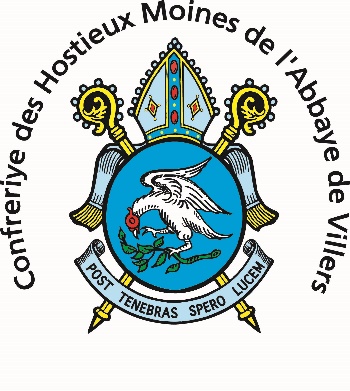                     A.S.B.L. et Association touristique Confrèrye des Hostieux Moines de l'Abbaye de Villers-la-VilleMembre effectif du C.N.B.B. et du CEUCO FORMULAIRE D'lNSCRIPTION pour la                      20 ème PROMENADE GOURMANDE           du 28 Mai 2023Nom :Prénom :Gsm ou Tél :Email :Rue et N° :Code Postal : Localité : Gsm ou Tél d’une personne à prévenir en cas d’urgence :Nb d’adultes : 55 € x   =Nb d’enfants moins de 12 ans : 35 € x   =Total Global en Euros :        à verser sur le compte des Hostieux MoinesBE03 0689 0613 1284 avec en communication votre nom et prénom repris sur ce formulaire d’inscription. (IMPORTANT)Nous tenons à vous préciser que les réservations ne seront effectives, qu’àpartir du moment où nous serons en possession du paiement par virement.Remarques éventuelles :Le présent bulletin est à envoyer par mail à l’adresse : jmmtinmar@gmail.comAfin de vous tenir au courant, des activités organisées à la microbrasserie, nous vous invitons dès à présent de vous affilier à notre newsletters, via notre site : www.hostieux.org